ПЕРЕЧЕНЬ НАЦИОНАЛЬНЫХ И МЕЖГОСУДАРСТВЕННЫХ СТАНДАРТОВ В ОБЛАСТИ ОТХОДОВОзнакомиться с текстами стандартов можно по ссылке: https://www.egfntd.kz/rus/page/index-new.htmlПрисоединяйтесь к нам!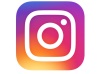 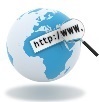 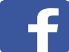 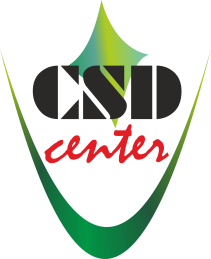 Центр «Содействие устойчивому              развитию Республики Казахстан» (Центр СУР)+7 771 775 53 73csd.center@gmail.comhttps://csd-center.kz/Наименование категорииОбозначение и наименование стандартовОрганизационно-методические положения (терминология, классификация, паспортизация и пр.)   Национальные стандарты: СТ РК 1497-2006 «Ресурсосбережение. Термины и определения»Межгосударственные стандарты: ГОСТ 30772-2001 «Ресурсосбережение. Обращение с отходами. Термины и определения»ГОСТ 17.9.0.1-99 «Выявление отходов и представление информационных данных об отходах. Общие требования»ГОСТ 30775-2001 «Ресурсосбережение. Обращение с отходами. Классификация, идентификация и кодирование отходов. Основные положения»ГОСТ 30773–2001 «Ресурсосбережение. Обращение с отходами. Этапы технологического цикла. Основные положения»ГОСТ 17.9.1.1-99 «Охрана природы. Обращение с отходами. Классификация отходов. Порядок наименования отходов по генетическому принципу и отнесения их к классификационным категориям»ГОСТ 3.1603-91 «Единая система технологической документации. Правила оформления документов на технологические процессы(операции) сбора и сдачи технологических отходов» ГОСТ 17.9.0.2-99 «Охрана природы. Обращение с отходами. Технический паспорт отхода. Состав, содержание, изложение и правила внесения изменений»ГОСТ 30774-2001 «Ресурсосбережение. Обращение с отходами. Паспорт опасности отходов. Основные требования»Специфичные виды отходов (шины, масла, золошлаковые отходы, нефтепродукты)Национальные стандарты: СТ РК 2187-2012 «Отходы. Шины автотранспортные. Требования безопасности при обращении»СТ РК 3129-2018 «Ресурсосбережение. Отходы. Масла смазочные отработанные. Требования к сбору, хранению, транспортировке, приему и переработке»СТ РК 2458–2014 «Продукты термохимической переработки углей. Отходы золошлаковые. Общие технические требованияСТ РК 1190-2003 «Нефтепродукты отработанные и очищенные. Общие технические условия»Межгосударственные стандарты: ГОСТ 21046-2015 «Нефтепродукты отработанные. Общие технические условия»Коммунальные отходы Национальные стандарты: СТ РК 2974-2017 «Услуги коммунальные. Термины и определения. Часть 1. Удаление отходов»СТ РК 2862-2016 «Услуги жилищно-коммунального хозяйства и управления многоквартирными жилыми домами. Услуги содержания придомовой территории, сбора и вывоза бытовых отходов. Общие требования»СТ РК EN 13592-2017 «Мешки полиэтиленовые для сбора бытовых отходов. Типы, требования и методы испытаний»Упаковка и упаковочные отходы Национальные стандарты: СТ РК ЕН «13427-2007 Ресурсосбережение. Упаковка. Требования к применению стандартов в области упаковки и упаковочных отходов» СТ РК 1785-2008 «Упаковка. Оптимизация энергетического использования упаковочных отходов в качестве вторичных энергетических ресурсов»СТ РК ИСО 18605-2016 «Упаковка и окружающая среда. Утилизация отходов в качестве топлива»СТ РК 1786–2008 «Упаковка. Энергетическая утилизация отработавших упаковок»СТ РК 1787–2008 «Упаковка и использование в качестве вторичных материальных ресурсов. Описание процессов использования в качестве вторичных материальных ресурсов и диаграмм потоков»СТ РК 1788–1–2008 «Упаковка. Требования к измерению и установлению четырех тяжелых металлов и других опасных субстанций в упаковке и их поступлениям в окружающую среду. Часть 1. Требования к измерению и установлению четырех тяжелых металлов в упаковке»СТ РК 1788–2–2008 «Упаковка. Требования к измерению и установлению четырех тяжелых металлов и других опасных субстанций в упаковке и их поступлениям в окружающую среду. Часть 2. Требования к измерению опасных субстанций в упаковке и их поступлениям в окружающую среду»СТ РК 1867–2008 «Упаковка. Использование в качестве вторичных материальных ресурсов. Отчет о требованиях для субстанций и материалов для предотвращения длительного ограничения использования в качестве вторичных материальных ресурсов»СТ РК ЕН 13428–2007 «Ресурсосбережение. Упаковка. Специальные требования к изготовлению и составу. Ресурсосбережение посредством минимизации упаковки»СТ РК ЕН 13429–2007 «Ресурсосбережение. Упаковка. Требования к повторному использованию»СТ РК ЕН 13430–2007 «Ресурсосбережение. Упаковка. Требования для применения в качестве вторичных материальных ресурсов»СТ РК ЕН 13431–2007 «Ресурсосбережение. Упаковка. Требования к упаковке для применения в качестве вторичных энергетических ресурсов, включая способы определения минимальной теплотворной способности»СТ РК ЕН 13432–2008 «Упаковка. Требования к использованию упаковки посредством компостирования и биологического разложения. Поверочная схема и критерии оценки для распределения упаковок по категориям»Химические источники тока и ртутьсодержащие отходыНациональные стандарты: СТ РК 3132-2018 «Ресурсосбережение. Батареи аккумуляторные свинцовые. Обращение с ломом и отходами»СТ РК 2793-2015 «Контейнер для сбора ламп и химических источников питанияСТ РК 1504-2006 «Ресурсосбережение. Обращение с отходами. Документирование и регулирование деятельности по обращению с отходами производства и потребления. Основные положения»СТ РК 1513-2006 «Ресурсосбережение. Обращение с отходами Классификация и методы переработки ртутьсодержащих отходов. Основные положения» СТ РК 1155-2002 «Ртутьсодержащие приборы и изделия. Ваккумтермическая утилизация»Строительные отходы Национальные стандарты: СТ РК 952-92 «Щебень для строительных работ из попутно-добываемых пород и отходов горно-обогатительных предприятий. Технические условия»СТ РК 1213-2003 «Щебень и гравий из плотных горных пород и отходов промышленного производства для строительных работ. Методы физико-механических испытаний»СТ РК 1214-2003 «Щебень и гравий из плотных горных пород и отходов промышленного производства для строительных работ. Методы химического анализа.»Текстильные отходы Национальные стандарты: СТ РК 1161-2002 «Отходы хлопчатобумажные. Технические условия»Межгосударственные стандарты: ГОСТ 4643-75 «Отходы потребления текстильные хлопчатобумажные сортированные. Технические условия» ГОСТ 4.115-84 «Система показателей качества продукции. Сырье вторичное текстильное сортированное и отходы производства текстильные сортированные. Номенклатура показателей ГОСТ 1220-76 «Отходы производства шерстяных и полушерстяных материалов сортированные. Технические условия»ГОСТ 1274-76 «Отходы потребления шерстяных и полушерстяных материалов сортирование. Технические условия»ГОСТ 4644-75 «Отходы производства текстильные хлопчатобумажные сортированные. Технические условия»Отходы металлов Национальные стандарты: СТ РК ГОСТ Р 54564-2014 «Лом и отходы цветных металлов и сплавов. Общие технические условия»Межгосударственные стандарты: ГОСТ 1639-93 «Лом и отходы цветных металлов и сплавов. Общие технические условия» ГОСТ 12.2.055-81 «Система стандартов безопасности труда. Оборудование для переработки лома и отходов черных и цветных металлов. Требования безопасности»Переработка пластмассМежгосударственные стандарты: ГОСТ 12.2.030-83 «Система стандартов безопасности труда. Переработка пластических масс. Требования безопасности» Сжигание отходов  Национальные стандарты: СТ РК ГОСТ Р 54205-2013 «Ресурсосбережение. Обращение с отходами. Наилучшие доступные технологии повышения энергоэффективности при сжигании»СТ РК 3048-2017 «Наилучшие доступные технологии. Обработка отходящих газов при сжигании отходов. Общие положения»СТ РК ISO 13617-2016 «Суда и морские технологии. Судовые печи для сжигания отходов. Требования»СТ РК ГОСТ Р 52808-2010 «Нетрадиционные технологии. Энергетика биоотходов. Термины и определения»Радиоактивные отходы Межгосударственные стандарты: ГОСТ 22.08.02-97 «Безопасность в чрезвычайных ситуациях. Захоронение радиоактивных отходов агропромышленного производства. Общие требования»ГОСТ 16327-88 «Комплекты упаковочные транспортные для радиоактивных веществ. Общие технические условия»ГОСТ 17606-81 «Переработка и захоронение радиоактивных отходов. Термины и определения»ГОСТ 20286-90 «Загрязнение радиоактивное и дезактивация. Термины и определения»ГОСТ 29114-91 «Отходы радиоактивные. Метод измерения химической устойчивости отвержденных радиоактивных отходов посредством длительного выщелачивания» ГОСТ 22901-78 «Комплекты упаковочные транспортные с отработавшими тепловыделяющими сборками ядерных реакторов. Типы и основные параметры»ГОСТ 25461-82 «Комплекты упаковочные транспортные с отработавшими тепловыделяющими сборками ядерных реакторов. Требования к методам расчета ядерной безопасности»ГОСТ 26013-83 «Комплекты упаковочные транспортные для отработавших тепловыделяющих сборок ядерных реакторов. Общие технические требования»Специализированная техника по обращению с отходами  Межгосударственные стандарты: ГОСТ 27415-87 «Мусоровозы. Общие технические требования»ГОСТ 27478-87 «Машины для уборки городов. Общие технические требования» ГОСТ ЕН 1501-1-2008 «Мусоровозы и их подъемные устройства. Общие требования и требования безопасности. Часть 1. Мусоровозы с тыльной загрузкой»ГОСТ EN 1501-2-2012 «Мусоровозы. Общие технические требования и требования безопасности. Часть 2. Мусоровозы с боковой загрузкой»ГОСТ 15840-70 «Снегоочистители. Термины и определения»Определение отдельных показателей  Национальные стандарты: СТ РК 2815-2016 «Почвы, грунты, твердые промышленные отходы. Определение массовых концентраций полихлорированных дибензодиоксинов и дибензофурановСТ РК ISO 11932-2012 «Измерение радиоактивности твердых материалов, предназначенных для рециркуляции, повторного использования или удаления в качестве нерадиоактивных отходов»